ANNUAL MEMBERSHIP DUES Please note the annual membership fees are due by March 1, 2020. The fees collected are important funds to help sustain payments of related insurances, utility bills and ancillary bills, the mailing of the news bulletin and various activities. We gladly except all donations. ___________________________________________________________________VOLUNTEER...We welcome all volunteer help.  If you have a special talent, skill or trade, please let us know how you would like to volunteer and your area of interest.  Please contact sutton1704@gmail.com.                                                                                     Mail all payments to: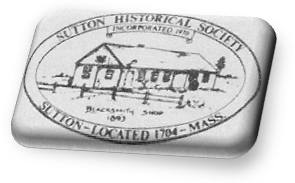                                           SUTTON HISTORICAL SOCIETY, Inc.                                       4 UXBRIDGE ROAD                                       SUTTON, MA 01590email: sutton1704@gmail.comsuttonhistoricalsocietyinc.orgMEMBERSHIP FORMAnnual Membership Fee is due March 1, 2020Checks Payable to:  Sutton Historical Society Inc.Name: ___________________________________________________________________________Mailing Address: ___________________________________________________________________Email: ____________________________________________________________________________Telephone: ________________________________________________________________________$15.00 Individual Fee:  ______$25.00 Family Fee (including children under 18): ______Additional Donation: _____________The Sutton Historical Society, Inc. is a 501(c)(3) nonprofit corporation. Consult your tax professional for the deductibility of all donations.